Program and Budget CommitteeTwenty-Second SessionGeneva, September 1 to 5, 2014PROGRESS REPORT ON THE PROJECT TO UPGRADE THE SAFETY AND SECURITY STANDARDS FOR THE EXISTING WIPO BUILDINGSprepared by the SecretariatIntroductionThe purpose of this document is to update the Program and Budget Committee (PBC) on the “Project to Upgrade the Safety and Security Standards for the Existing WIPO Buildings” since the presentation of the previous report to the 21st session of the PBC in September 2013 (WO/PBC/21/9).Project’s PROGRESS OveRviewThe project to upgrade the safety and security standards at WIPO headquarters consisted of three main phases of implementation:Phase I – the application of “risk management principles” and the compilation of effective mitigation measures, focusing on and assessing the various required technical systems, infrastructure compatibility, internal and external partnerships conducive in designing a holistic safety and security concept in accordance with the Project’s framework and promulgated H-MOSS standards; (Completed)Phase II – involved the preparation of technical specifications, including the execution dossiers for the construction companies and service providers, issuing invitations to tender their services and acquire the technical equipment and their supporting communications/connectivity systems, and (Completed May 2014)Phase III – related to the physical execution of the project, its active monitoring, eventual completion and handover to WIPO.  (Ongoing)Upon completion of this report, the technical project implementation measures and monitoring phases of the project had been assessed and adjusted as recorded in the following table:The planned staged implementation of the H-MOSS security perimeter measures were impacted by the progress of construction of the new Conference Hall. Access to the site for construction purposes remains paramount as completion date approaches. Generally, safety/security enhancements are often the final elements to be completed as they depend on various key infrastructure components to be in place.  Progress continues on the security perimeter measures, the anti-vehicle perimeter infrastructure for the AB, GBI and GBII buildings, as well as a majority of the PCT Building perimeter (90 per cent) were completed in 2013. The new Access Center (located in front of the AB Building) has been opened and is functioning since the beginning of August 2014.The perimeter security infrastructure for the new Conference Hall will be completed in the fall of 2014.    OBJECTIVES ACHIEVED DURING THE REPORTING PERIODAs referred to in the previous PBC report, a separate dedicated local area network (LAN) was installed in the Control Centre towards the end of 2012. This critical IT network enabled a number of technical systems to be connected to the Control Centre late 2013 and the beginning of 2014 (CCTV, access control, anti-intrusion systems).  This dedicated LAN is essential to ensuring an independent operability/availability of the critical safety/security systems that will operate independently from all other WIPO IT networks. By September 2014, it is planned to have the remainder of these communications, monitoring and detection systems integrated into this dedicated LAN.  Construction of the new Access Center is now complete and has been formally handed over to WIPO. The state-of-the-art technologies in the Access Centre will allow WIPO’s Safety and Security Coordination Service (SSCS) to proactively manage pedestrian and vehicle access to all WIPO facilities. Training WIPO personnel and contracted security guards on the use of these hi-tech systems is now complete (July 2014).  The fitting-out and testing of numerous technical safety/security monitoring and response systems is on-going. USE OF THE APPROVED BUDGETIt is recalled that the financing for the Project to Upgrade the Safety and Security Standards for the Existing WIPO Buildings was a joint project between WIPO and the Host Country.  The Host Country’s share of the project totaled 5 million Swiss francs, and addressed various external security measures, while WIPO’s approved budget of 7.6 million Swiss francs addressed internal safety and security measures (document A/46/10 Rev.).   The project and budget is now nearing completion and key elements set-out within the project’s scope will be completed within the approved budget, authorized by WIPO Member States.  This complex project has brought to light a number of lessons learned related to the implementation of specific safety and security technologies and the associated additional specialized technical support requirements which were not addressed in the project’s original scope. These will be elaborated in the final project closure report. It is to be recalled that, in 2008, Member States approved budget of 7,600,000 Swiss francs to finance this project, as per the cost estimates listed in Annex I of document WO/PBC/13/6(a). It is also to be recalled that some modifications to the original concept had to be introduced. (See document WO/PBC/18/6).  Additional modifications were necessary in respect of the scope of construction and security system requirements for the new Access Center. This necessitated the re-prioritization and re-scheduling of some work activities to achieve required objectivesAs at June  30, 2014, Project funds totaling 12,400,208 Swiss francs have been either expended or are committed funds, as indicated in the following table:The following decision paragraph is proposed.The Program and Budget Committee took note of the Progress Report on the Project to Upgrade the Safety and Security Standards for the Existing WIPO Buildings (document WO/PBC/22/13).[End of document]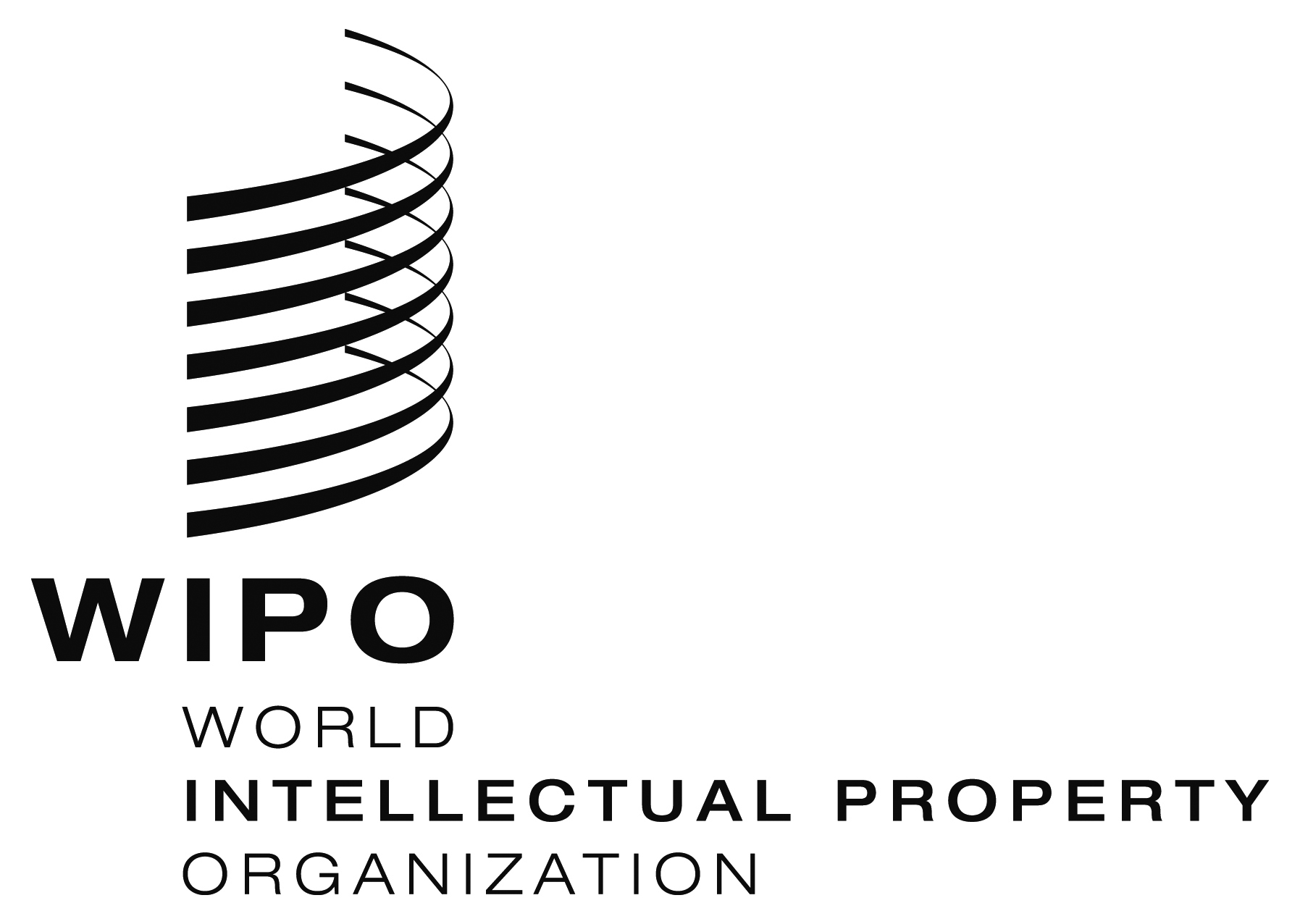 EWO/PBC/22/13    WO/PBC/22/13    WO/PBC/22/13    ORIGINAL:  ENGLISHORIGINAL:  ENGLISHORIGINAL:  ENGLISHDATE:  August 4, 2014DATE:  August 4, 2014DATE:  August 4, 2014Project ComponentsCurrent statusExpected completionWIPO security perimeter measures (FIPOI)Phase III 
ongoing 85% progressOctober  2014Internal security 
measures WIPOPhase III 
ongoing 90% progress September 2014Amounts in Swiss francsBudget approved by the Member States in December 2008 7,600,000Host Country participation5,000,000Total available budget12,600,000State of commitments Amounts in Swiss francsAmounts committed by WIPO7,533,208Amounts committed by the Host Country4,867,000Total amount committed12,400,208Balance of commitments Amounts in Swiss francsAvailable WIPO balance66,792Available Host Country balance133,000Total available balance199,792